 	KRISZTADELFIÁN BIBLIA MISSZIÓ - ALAPVETÖ BIBLIAI IGAZSÁGOK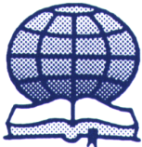 JÉZUS KRISZTUS VISSZATÉR!Honnan tudjuk, hogy Jézus vissza fog térni?Mit nevezünk az „idők jeleinek”?Mire gondolt Krisztus, amikor arra kért bennünket, hogy így imádkozzunk: „Jöjjön el a Te országod”?Mi a terve Istennek a földünkkel?A fenti kérdés mindössze néhány azok közül, amelyekről jelen ismertetőnkben szót ejtünk. Javasoljuk, hogy a Bibliával együtt olvassa el. Ugye, milyen nagyszerű is volna, ha Jézus Krisztus visszatérne a földre, és gyógyítana, tanítana, vezetne bennünket? Hiszen ezek egyikére sem képesek az uralkodók és a politikusok úgy, ahogyan Ő tette. Jézus visszatérése a legtöbb keresztény egyház alapvető tanítása, de sajnos csak kevesen vannak, akik komoly hitet gyakorolnak benne. Mi, a Krisztadelfián közösségben arra törekszünk, hogy ez az ígéret a lehető legnagyobb hatással legyen ránk. A Biblia őszinte kutatói egyértelműen arra a következtetésre jutnak, hogy Krisztus vissza fog térni a földre. Mi bizonyosak vagyunk abban, hogy a Bibliában az áll, hogy Jézus újra eljön a földre, és egy új, sokkal jobb világrendet hoz létre. Az Ószövetség Krisztus első eljövetelére készítette fel az embereket – megírta, hol fog a világra jönni, miket fog cselekedni, valamint hogyan és miért kell, hogy meghaljon értünk. Hasonlóképpen az Újszövetség számos helyen részletesen szól az ő második eljöveteléről - milyen lesz az akkori világ, milyen cselekedeteket fog Krisztus véghezvinni, és milyen hatalommal lesz felruházva, hogy létrehozza Isten országát. Valójában a Biblia nem két különálló könyvből – Ó-, ill. Újszövetségből – áll, hanem e kettő egyetlen egészet alkot. A Biblia egésze a bűn és a halál problémájának megoldásáról szól, ami Jézus által valósul meg. Krisztus második eljövetele éppen ezért olyan fontos tanítása Isten Szavának!AZ ÍGÉRETEKA kezdet kezdetén, Mózes 1. könyvének 12-25 fejezeteiben azt olvassuk, hogy Isten egyetlen embert kiválasztott a többi közül, és azt ígérte neki, hogy általa nyer majd áldást a föld minden nemzetsége. Ezt az embert Ábrahámnak hívták, a neki tett ígéretet pedig Isten megismételte az ő fiának, Izsáknak, majd unokájának, Jákobnak is – ez utóbbit Izráelnek is szokás nevezni. E tizenkét törzsből álló, egyetlen nagycsaládot alkotó nemzetség hamarosan nagy nemzetté sokasodott, Isten pedig a fenti ígéreteit számos más alkalommal, a család más tagjainak is megismételte. Mária, Jézus anyja is ebből a családból származott, de mire Jézus megszületett Izraelben már emberek tömegei várták a Messiást, azaz Krisztust. Mivel a zsidók ismerték Isten ígéreteit, ezért Messiásként egy győzedelmes királyt vártak, aki elűzi országukból a rómaiakat. Az alábbiakban lássunk néhányat Isten Izráelnek tett ígéretei közül:- A zsidók öröklik majd Izráel földjét örök időkre. (1 Mózes 13:15)- Dávid király háza és királysága örökre megmarad és szilárd lesz. (2 Sámuel 7:16)- Azokban a napokban szabad lesz Júda, és Jeruzsálem biztonságban fog élni. (Jeremiás 3:16)Izráel népe számára, akkor fedték fel, hogy Jézus az Isten Fia, miután betöltötte 30. életévét Sokan közülük valóban hitték, hogy azért jött el, hogy Megmentőjük és Királyuk legyen, ám a vezetők legtöbbje nem fogadta el őt. Ők vagy nem is ismerték, vagy elutasították azt az ígéretet, melyet Isten Máriának és a pásztoroknak mondott angyal által (Lukács 1:26-37, 2:1-14). A vezetők legtöbbje a Jézus által véghezvitt csodás gyógyításban és szavainak erejében sem hitt. Három év sem telt el, és rávették a római elöljárókat, hogy végezzék ki Jézust. Ebben a kritikus időben, még a tanítványai is elmenekültek, és nem voltak mellette.A FELTÁMADÁSJézus azonban nem maradt a sírban, mivel Isten kihozta őt a sírból, és teljesen új élettel ajándékozta meg. Krisztus már soha többé nem hal meg – immár halhatatlanná lett. Ő ezt mondta magáról: „Nekem adatott minden hatalom mennyen és földön” (Máté 28:18). Ezek már valóban egy megmentőnek és királynak a szavai, pedig ez csupán a kezdet volt! A feltámadott Jézust senki nem látta a benne kételkedők közül. Már nem tudták feltenni kötekedő kérdéseiket, sem támadásra nem volt alkalmuk. Csak tanítványai és követői látták őt, ők viszont beszéltek is vele. 40 nappal feltámadása után pedig felment a mennybe, hátrahagyva a valaha is tett legnagyszerűbb ígéretet: „Ez a Jézus, aki felvitetett tőletek a mennybe, úgy jön el, ahogyan láttátok őt felmenni a mennybe” (Ap. Csel. 1:11).Az angyalok ezen ígérete még nem vált valóra, de ismerve Isten és az ő terveit semmi okunk sincs arra, hogy kételkedjünk benne.A VISSZATÉRÉSAhhoz, hogy világosan megértsük Jézus visszatérésével kapcsolatos bibliai kinyilatkoztatást, tekintsük át az egész folyamatot a kezdetétől.Isten azt mondta, hogy Ábrahám családja és leszármazottja által nyer áldást a föld minden nemzetsége. (1 Mózes 12:3)Ez az utód Dávid király leszármazottja is, és Izrael uralkodója lesz örökre (Lukács 1:32)Jézus meghal ugyan, de nem marad örökké holtan a sírban. (Zsolt. 16:9-11)Visszatérése sok áldást hoz a földre, virágozni fog a pusztaság, és nem lesz többé betegség sem. (Ézsaiás 35. fejezet)A világot Isten Fia kormányozza majd Jeruzsálemből (Ézsaiás 2:2-5).A fentiek ősrégi bibliai próféciák a Messiásról. Nyilvánvaló tehát, hogy Istennek már a kezdetektől fogva az volt a terve, hogy elküldi Fiát, hogy az emberiség megmentője és királya legyen. Jézus születése és földi élete azt a célt szolgálta az emberek számára, hogy megértsék őt, napjainkra számunkra pedig, hogy hálásak legyünk neki azért, amit újbóli eljövetelekor véghezvisz majd.MIT TESZ JELENLEG JÉZUS?Jézus a mennyben van, az Isten jobbján ül, és előkészíti az ő királyságát. (Isten jobbja, nem egy hely, hanem a pozíció a Biblia szóhasználatában). Ezért mondta nekünk, hogy így imádkozzunk: „Jöjjön el a Te országod”.(Máté 6:10) Ez hamarosan be is következik. Jézus vissza fog térni a mennyből, és létrehozza Isten földi királyságát. Feltámasztja majd a halottakat, megtisztítja a világot, és Dávid trónján fog uralkodni Jeruzsálemben. HONNAN TUDJUK, HOGY EZ HAMAROSAN MEGTÖRÉNIK?Isten nem mondta meg, hogy mindez pontosan mikor fog megtörténni, azonban megnevezett néhány olyan előjelet, amely megmutatja, hogy mikorra várjuk őt. Az alábbiakban álljon itt néhány azokból a bibliai „próféciákból”, amelyekben említés történik Jézus újbóli eljöveteléről.1.  A zsidóság visszatér eredeti földjére. (Jeremiás 23:5-8)    - Ez már a mi életünkben elkezdődött és jelenleg is tart!2. Mindenki számára nyilvánvalóvá válnak a világméretű problémák (Lukács 21:25-27)    - Ez mindennél jobban ráillik napjainkra.3.  A világ számos népe megfenyegeti és megtámadja majd Izraelt- (Zakariás 14:1-11)    - Ennek hamarosan várható bekövetkeztét éber figyelemmel kell kísérnünk.Úgy tűnik, hogy Jézus visszatérését közvetlenül megelőző világesemények körvonalazódnak napjainkban. Azt ugyan nem tudjuk pontosan, hogy mikor jön el, de az odavezető fejleményeket láthatjuk, mivel a próféciák teljesedéséről hallhatunk nap, mint nap a hírekben. Fontos kérdés tehát, hogy mi a mi teendőnk ebben a jelentőségteljes időszakban? Ha egyszerűen tétlenül várjuk Jézus visszatérését, talán már túl késő lesz cselekedni. Mi a Krisztadelfián Közösség tagjai igyekszünk mindent megtenni annak érdekében, hogy felkészültek legyünk Urunk fogadására. Ez az evangélium hívó szava. Ha Ön is szeretne erről többet tudni, vegye fel velünk a kapcsolatot az elérhetőségeinken, és igényeljen ingyenes irodalmainkból.Elérhetőségeink: https://hu.cbm4yu.com/